Coffs Harbour High School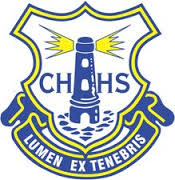 Year 7 Scope and SequenceCoffs Harbour High SchoolYear 8 Scope and SequenceCoffs Harbour High SchoolYear 9 5.1 Scope and SequenceCoffs Harbour High SchoolYear 9 5.2 Scope and SequenceCoffs Harbour High SchoolYear 9 5.3 Scope and SequenceCoffs Harbour High SchoolYear 10 5.1 Scope and SequenceCoffs Harbour High SchoolYear 10 5.2 Scope and SequenceCoffs Harbour High SchoolYear 10 5.3 Scope and SequenceTerm 1Term 2Term 3Term 4Computationswith Integers3 weeksTime2 weeksAlgebraicTechniques3 weeksProperties of Geometrical Figures4 weeksAngle Relationships3 weeksDecimals2 weeksData  Collection &Representation1.5 weeksNumber plane 2 weeksFractions3 weeksLength & Area3 weeksNumber Theory2.5 weeksVolume2.5 weeksProbability2 weeksTerm 1Term 2Term 3Term 4Algebra2 weeksPercentage &Financial Maths3 weeksExpanding &Factorising2 weeksLinearRelationships3 weeksEquations2 weeksProbability2.5 weeksArea2 weeksVolume 2 weeksPythagoras’Theorem3 weeksRates and Ratios3.5 weeksIndices1.5 weeksGeometry2 weeksLength & Circumference1.5 weeksStatistics3.5 weeksTerm 1Term 2Term 3Term 4Financial Maths3 weeksVolume 2 weeksRight-angledTriangle (Trig)3 weeksRates & Ratio(Proportion)3 weeksLinearRelationships3 weeksAlgebraic Techniques3  weeksSingle Variable Data Analysis3 weeksEquations3 weeksArea & Surface Area3 weeksProperties ofGeometricalFigures3 weeksIndices3  weeksProbability2 weeksTerm 1Term 2Term 3Term 4Financial Maths3 weeksVolume 1 weekRight-angledTriangle (Trig)3 weeksRates & Ratio(Proportion)2 weeksLinearRelationships2.5 weeksAlgebraic Techniques3  weeksSingle Variable Data Analysis3 weeksIndices II2 weeksArea & Surface Area2.5 weeksProperties ofGeometricalFigures4 weeksIndices I3  weeksEquations4 weeksTerm 1Term 2Term 3Term 4Financial Maths2 weeksAlgebraic Techniques3 weeksRight-angledTriangle (Trig)3 weeksRates & Ratio(Proportion)3 weeksLinearRelationships3  weeksProperties ofGeometricalFigures3  weeksSingle Variable Data Analysis3 weeksEquations & Quadratics5 weeksArea,Surface Area& Volume3 weeksSurds3 weeksIndices 3  weeksTerm 1Term 2Term 3Term 4LinearRelationships3 weeksSimple &Compound Interest3 weeksProbability3 weeksNumber PlaneGraphs3 weeksArea &Surface Area3  weeksRight Angled Trigonometry3  weeksEquations &Inequations3 weeksRates2 weeksSingle & Bivariate Data Analysis3 weeksAlgebraic Expressions3 weeksCongruent &Similar Triangles 3  weeksVolume3 weeksTerm 1Term 2Term 3Term 4LinearRelationships3 weeksCompound Interest3 weeksProbability3 weeksNon-Linear Relationships2 weeksArea &Surface Area3  weeksRight Angled Trigonometry3  weeksSolving Inequalities & Quadratics2 weeksProportionality2 weeksSingle & Bivariate Data Analysis3 weeksBinomialExpressions2 weeksProperties of Goemetrical Figures3  weeksSimultaneousEquations3 weeksNumbers of any Magnitide1 weekTerm 1Term 2Term 3Term 4Non-linearRelationships4 weeksTrigonometricFunctions &Applications4 weeksSolving Inequations1 weekCircle Geometry3 weeksArea,Surface Area& Volume3 weeksCo-ordinate Methods inGeometry2 weeksLogarithms2 weeksPolynomials4 weeksSingle & Bivariate Data Analysis3 weeksProbability3 weeksProperties of Goemetrical Figures3  weeksSimultaneousEquations3 week